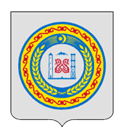 ЧЕЧЕНСКАЯ РЕСПУБЛИКАШАЛИНСКИЙ МУНИЦИПАЛЬНЫЙ РАЙОН СОВЕТ ДЕПУТАТОВ ГЕРМЕНЧУКСКОГО СЕЛЬСКОГО ПОСЕЛЕНИЯЧЕТВЕРТОГО СОЗЫВАНОХЧИЙН РЕСПУБЛИКАШЕЛАН МУНИЦИПАЛЬНИ КIОШТГЕРМЧИГ ЮЬРТАН ДЕПУТАТИЙН КХЕТАШОРЕШЕНИЕ«О предоставлении ежегодного основного оплачиваемого отпуска главе администрации Герменчукского сельского поселения»В соответствии с Федеральным законом от 06.10.2003 г. № 131-ФЗ «Об общих принципах организации местного самоуправления в Российской Федерации», Уставом Герменчукского сельского поселения, Положением об условиях выплаты труда и предоставления отпуска главе администрации Герменчукского сельского поселения, рассмотрев заявление главы администрации сельского поселения, Совет депутатов Герменчукского сельского поселенияРЕШИЛ:1.Абу  Мусаевичу Зулаеву,  главе администрации Герменчукского сельского поселения Шалинского муниципального района Чеченской Республики, предоставить ежегодный отпуск продолжительностью 34 дня с 01.05.2024 г. по 03.06.2024 года включительно.- основной отпуск –30 календарных дней;	- за ненормированный рабочий день – 3 к/дней;         - выслуга лет – 1 день.2.На время отпуска А.М. Зулаева  обязанности главы администрации Герменчукского  сельского поселения возложить на Индиру Исаевну Мамакаеву-заместителя главы администрации с 01.05.2024 г по 03.06.2024 г.3.Настоящее решение вступает в силу со дня его подписания.4. Контроль над исполнением настоящего решения оставляю за собой.Глава Герменчукского сельского поселения                                                                         З.С. Инаеваот « 25»04 2024 г.с. Герменчук№5